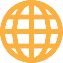 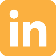 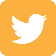 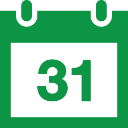 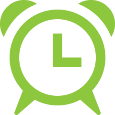 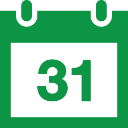 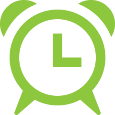 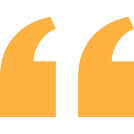 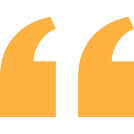 Time (CET)  Topic Speaker(s) 10.00-10.05 Welcoming words Dr. Päivi Mattila, the Director of Security Research Program Laurea, EU-HYBNET Coordinator 10.05-10.20 Keynote speech topic- Hybrid Threats in the European Security LandscapeQ&A from the audienceMr. Andrea de Candido, Head of Unit- acting, DG HOME, European Commission 10.20-10.35 Keynote speech topic-TbcQ&A from the audienceMr. Lutz Güllner, Head of Division, EEAS 10.35-10.45 EU-HYBNET as a pan-European network project Dr. Päivi Mattila, EU-HYBNET Coordinator, Ms. Julia Nevmerzhitskaya, EU-HYBNET Network Manager,  10.45-10.55 Defining gaps and needs in countering hybrid threats Dr. Hanna Smith, Director of Research and Analysis, Hybrid CoE 10.55-11.05 Innovations and ideas proposed to counter hybrid threats Dr. Souzanna Sofou, Senior Research Engineer & Innovation Manager, Satways 11.05-11.15 Update on methodology for innovation and standardization activities  Ms. Maria Kampa, Project Research Associate, Kemea 11.15-11.25 Ethically sustainable and societally acceptable solutions  Mr. Tuomas Tammilehto, Head of Research, Development, and Innovation, Laurea, EU-HYBNET Ethics Manager.  11.25-11.40Q&A from the audienceQ&A from the audience11.40-11.55Break Break 11.55-12.55 Innovation Presentations – EU-HYBNET is accepting innovation presentation ideas from participants until 28 FEB Speakers to be announced in early March12.55-13.10 Benefits and importance of joining the EU-HYBNET network Ms. Julia Nevmerzhitskaya, Laurea, EU-HYBNET Network Manager 13.10-13.40 Innovation Arena – a collaborative platform for EU-HYBNET network members Mr. Artmir Galica, Laurea, EU-HYBNET Innovation Arena Manager 13.40-13.55Q&A from the audience Q&A from the audience 13.55-14.10 Closing remarks & Wrap Up Mr. Isto Mattila, RDI director Laurea, EU-HYBNET Innovation Manager14:10-14:40 Break before Stakeholders Group meeting begins, AW participants are welcome to join  Break before Stakeholders Group meeting begins, AW participants are welcome to join  14.40-14.45 Greetings Dr. Päivi Mattila , EU-HYBNET Coordinator 14.45-16.15Round Table Discussions – Each SG member can provide feedback to project results Ms. Julia Nevmerzhitskaya, EU-HYBNET Network Manager16.15-16.25 Network Extension Discussion and Questions from the audienceMs. Emma Lappalainen, Hybrid CoE16.25-16.35 Closing wordsDr. Päivi Mattila, EU-HYBNET Coordinator 